	, 3 August 2011Dear Sir/Madam,1	At the kind invitation of the Mexican Government, ITU and the National Polytechnic Institute, Mexico, are co-organizing a “Tutorial on Optical Fibres, Cables and Systems Recommendations” which will take place from 19 to 30 September 2011 at the “Dirección de Bibliotecas” of the National Polytechnic Institute in Mexico City.  	On Monday, 26th September at 15:00, a half-day “crash” course on Optical Fibres, Cables and Systems Recommendations will also be held at the same venue. The target audience for this “crash” course will be university students and/or specialized schools from Mexico and other Latin America countries. It is intended to provide participants a general overview of Optical fibres and its characteristics.  Discussions will be held in English only.  A draft programme of this “crash” course can be found in Annex 2.  2	The Tutorial will begin at 0930 hours on the first day. Participants’ registration will begin at 0800 hours.  Detailed information concerning the meeting room will be made available at the entrance of the meeting venue.   Discussions will be held in English only.3	Participation in the Tutorial is open to all. Priority will be given to countries within the Latin America region being the target audience for this event.  A registration fee of 
US $ 300 per participant is requested and payment should be made via bank transfer at the latest by 5th September 2011 to the account provided below:		UBS SA		Case postale, CH-1211 Genève 2		IBAN : CH54 0024 0240 C810 8252 2		Account No  : 240-C8108252.2		SWIFT Code : UBSWCHZH80A		Beneficiary : Union Internationale des TélécommunicationsPlease send a scanned copy of your payment receipt to us by email to tsbworkshops@itu.int.4	Based on the ITU-T handbook “Optical fibres, cables and systems”, this Tutorial which is intended to assist engineers, technicians, technologists, mid-level management and regulators in the implementation of optical-fibre-based systems, will provide an in-depth insight into the ITU-T Recommendations that have shaped the optical transport networks of the world.  	Participants will gain a better understanding of the Recommendations, how to design and implement projects and how to make the best choices in the various parts of an optical link. In addition, participants will learn how to evaluate a power budget, to choose interfaces and accessories and to define the fundamental parameters for the preparation of technical and administrative specifications for supply contracts or RFPs.5	A draft programme of the Tutorial is set out in Annex 1 hereto. The updated programme and relevant information will be made available at the ITU-T website at the following address: http://www.itu.int/ITU-T/worksem/optical-fibre/201109/index.html. 6	Practical information including hotel accommodation, transportation, visa and health requirements can be found in Annex 2 and is also available at the ITU-T website: http://www.itu.int/ITU-T/worksem/optical-fibre/201109/index.html.  7	Accommodation: See  list of  recommended hotels in Annex 2 or at the ITU-T website: http://www.itu.int/ITU-T/worksem/optical-fibre/201109/index.html. Delegates are requested to book their hotel room via the following travel agency: 	
Mr Víctor Vázquez/American Express	Travel Counselor/BusinessTravel	In-plant Sherwin Williams	Poniente 140 No. 595	Col. Industrial Vallejo
Deleg. Azcapotzalco
Mexico City, 02300	Tel.: (52) (55) 5333 1567	Fax: (52) (55) 5333 1527	E-mail: exsherwin@aexp.com8	Registration for Tutorial and “crash” course: To enable TSB to make the necessary arrangements concerning the organization of the Tutorial and the “crash” course, I should be grateful if you would register via the on-line form at http://www.itu.int/ITU-T/worksem/optical-fibre/201109/index.html as soon as possible, but not later than 12 September 2011.  Please note that pre-registration of participants to the Tutorial and “crash” course is carried out exclusively online.9	Visa: We would also like to inform you that there may be visa requirements for citizens of some countries to enter Mexico. Where this is the case, visa applications can be made at any Mexican Embassy or Consular Office in your country.  

Yours faithfully,Malcolm Johnson
Director of the Telecommunication
Standardization Bureau

Annexes: 3ANNEX 1(to TSB Circular 216)
ITU Tutorial on Optical Fibres, Cables and Systems Recommendations(Mexico City, Mexico, 19-30  September 2011)Draft ProgrammeANNEX 2(to TSB Circular 216)
“Crash” Course on Optical Fibres, Cables and Systems 
26 September 2011 (15:00 – 18:15)Draft ProgrammeANNEX 3(to TSB Circular 216)
ITU Tutorial on Optical Fibres, Cables and Systems Recommendations(Mexico City, Mexico, 19-30  September 2011)INFORMATION ON MEXICO CITYClimate in Mexico. The Federal District’s height above sea level means that its climate ranges from temperate to cold, humid and alpine tundra in the highest parts of the mountains in the south. The urban zone has a temperate, rainy climate, with temperatures that can exceed 28°C on some days in late spring and descend to as low as 0°C or less in January. The wet season in the Federal District lasts from May to November, with the heaviest rainfall between June and August.Records give an average maximum temperature in September of 22°C, and a minimum of 11°C.Local time. Time difference from GMT/UTCSummer timeDST commenced at the official local time - Sunday, 3 April 2011, 02:00
DST ends at the official local time - Sunday, 30 October 2011, 02:00Electricity. 110 voltsCurrency. The Mexican peso is Mexico’s official currency.As an indication, the exchange rate on 27 July 2011 was:Purchase: 11.6148	Sale: 11.6204Banks and credit cards. Visa and MasterCard are widely accepted. Banks open Monday to Friday, and although timetables vary they are generally open between 0900 and 1600 hours.Vaccinations. Before travelling to Mexico, it may be necessary to have certain vaccinations or obtain certain medicines against ailments to which you may be at risk by travelling to this destination. (Note: Your doctor or medical carer will decide what is required, based on factors such as your health, immunization history, the areas of the country you are to visit, and the activities foreseen.)Transporta)	Tutors•	Will be picked up at the airport and taken to the Residencia de Investigadores, where they will receive accommodation for the required number of days. They will be taken back to the airport on their day of departure.•	Will be taken from their place of lodging to the workshop venue every day of their stay.b)	ITU officials•	Will be entitled to use the airport/hotel/airport and hotel/workshop-venue/hotel transfer services. c)	Participants•	Will have to make their own way from the airport to the hotel of their choice.•	Will be entitled to use the hotel/workshop-venue/hotel transfer service.Hotel bookings:Reservations should be made through: 	Víctor Vázquez/American Express	Travel Counselor/Business Travel
	In-plant Sherwin Williams
	Poniente 140 No. 595, col. Industrial Vallejo, Deleg. Azcapotzalco, México D.F. 02300
	Telephone: (52) (55) 5333 1567
	Fax: (52) (55) 5333 1527
	E-mail: exsherwin@aexp.comThis is because the rates offered by the hotels are preferential through this travel agency.Hotel information1.	HAMPTON INN - CENTRO HISTORICOPrice: MXN 850.00Includes: Buffet continental breakfastAddress: Calle 5 de Febrero, N º 24 Centro H, Ciudad de México, C.P. 06060 
Tel: 52-55-8000-5000 Fax: 52-55-8000-5001  Web. http://hamptoninn.hilton.com/en/hp/hotels/index.jhtml;jsessionid=SIUWXX5WNY3T2CSGBJNM22Q?ctyhocn=MEXCHHXApproximate distance from workshop venue: 9 kmMap of hotel location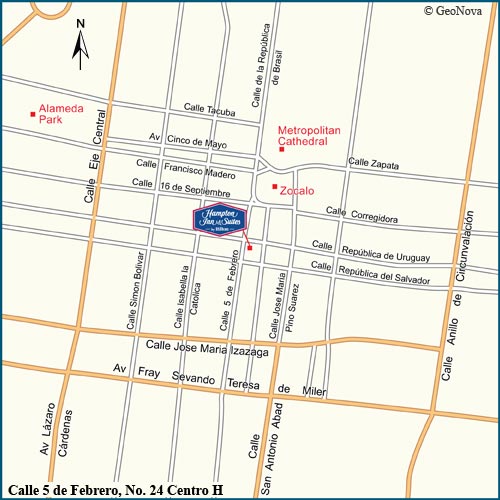 Local airports•	Benito Juárez International AirportDistance from hotel: 5 miles.Driving time: 15 min.Directions: , turn left on Circuito Interior. Turn right onto Fray Servando, then right onto Moneda. Turn left on Seminario. Turn right on , then left onto Rep. de Uruguay. Hotel is on the left.•	"Licenciado Adolfo López Mateos" airport Distance from hotel: 40 milesDriving time: 1 hour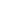 Directions:  , turn left on Mexico/Toluca Rd. Drive to the  toll. Continue onto Paseo de la Reforma, then turn right on Juarez Ave. Straight on Francisco I. Madero, San to Zócalo. Right onto 5 de Febrero. Hotel is on the left.2.	FIESTA INN CENTRO HISTORICOPrices: MXN $1 090.00 SGL (ONE PERSON) MXN 1 141.00 DBL (TWO PEOPLE)Includes: CONTINENTAL BREAKFASTAddress: Av. Juárez 76 Col. Centro, 06010, Ciudad de México, Distrito Federal, México
Tel:  +52 01 (55) 51 30 29 00
Fax: +52 01 (55) 51 30 29 10Web. http://www.fiestainn.com/es/mx-ciudad-de-mexico/hotel-centro-historico
http://www.pricetravel.com.mx/fiesta-inn-centro-historico/mapaApproximate distance from workshop venue: 10.9 kmMap of hotel locationLocated within the    , in the  , very close to 's main attractions, such as the Cathedral, the Casa de los Azulejos, Bellas Artes and countless museums. The hotel is situated just minutes from Reforma and Polanco Avenues, and important business, commercial and social districts.The Fiesta Inn Centro Histórico is located in the Plaza Parque Alameda, opposite the Parque de la Alameda, close to the Plaza del Zócalo and Paseo de la Reforma. It offers immediate access to all forms of transport, and is one block away from the Secretariat of Foreign Relations. The international airport (MEX) is a mere 12 kilometres away.The hotel offers 140 large rooms. Amenities include air conditioning, private bathrooms with bath and shower, cable television, coffee maker, minibar, large desktop and Internet access. There is a room specially equipped for differently abled persons.The Fiesta Inn Centro Histórico has a restaurant that serves a wide variety of national and international dishes, as well as a lobby bar. For conferences, events and celebrations, it offers four event rooms and two meeting rooms able to host up to 210 people. Families with children can enjoy the Fiesta Kids Club during Sunday brunch. The Fiesta Inn Centro Histórico hotel also has a fully equipped business centre open 24 hours a day, a gym, 24-hour room service and wireless Internet access in the lobby. Transport to and from the airport is available at additional cost, as is parking in the nearby commercial centre (will be charged for).Services included	Business centre • Children’s club • Gym • Rooms for disabled people • Internet • Wireless Internet • Event rooms • Housekeeping serviceServices at additional cost	Nearby parking • Room service • Laundry • Airport transfer serviceRestaurants (1)	Café la FiestaBars (1)			Lobby BarRoomsCapacityAdults (13+ years old):	max 2Children (0–12 years old):	max 1Maximum capacity:			3 peopleView: 	StreetCheck-in: 15:00 | Check-out: 13:00Children free: 0 to 12 years oldAmenities:1 king-size or 2 double beds, air conditioning, coffee maker, direct-dial telephone with voice-mail, smart key, hair-drier, Internet access, iron and ironing board, private bathroom with shower, safe, desktop, cable/satellite TV.3.	CITY EXPRESS EL ANGELPrices: MXN 1 063.00 (ONE PERSON) MXN 1 163.00 (TWO PEOPLE)  Includes: BUFFET CONTINENTAL BREAKFASTAddress: Avenida Paseo de la Reforma No. 334, Col. Juárez, Del. Cuauhtemoc, México D.F. C.P. 06600.  Adjacent to Ángel de la Independencia and 15 minutes from the historical centre.
Tel: (55) 5228-7800
01-800-248-9397Web. http://www.cityexpress.com.mx/WebNew/prop_diseno/elangel.htmApproximate distance from workshop venue: 11 kilometresMap of hotel location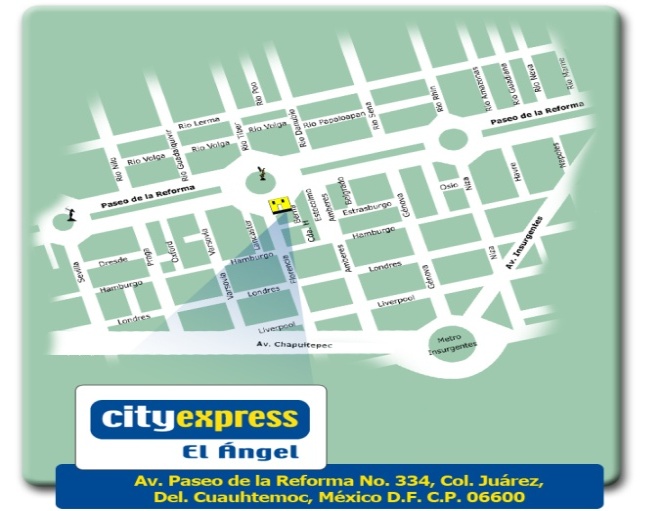 Hotel services• 	137 rooms•	Cable colour TV• 	Air conditioning• 	Meeting room• 	Business centre• 	Breakfast included• 	Gym• 	Terrace• 	Free wire and wireless Internet• 	Voice mail and Data Port.• 	Restaurant• 	Parking• 	State of the art security systems and international standards• 	Local and international callsDistance from hotel to main interest points in the cityBenito Juárez airport 30 minutes
North coach station 30 minutes
South coach station 40 minutes
Alameda Central, 10 minutes
Zócalo Capitalino 15 minutes
World Trade Center 15 minutes
Torre Mayor 3 minutes
Anthropology Museum 5 minutes
Palacio de Bellas Artes 10 minutes
National Auditorium 7 minutes4.	CITY EXPRESS EBC REFORMAPrices: 	 MXN 753.00 (ONE PERSON) MXN 823.00 (TWO PEOPLE)Includes: BUFFET CONTINENTAL BREAKFAST Address: Havre No. 21 Col. Juárez, Ciudad de México, Distrito Federal (A block away from the corner of Reforma and Insurgentes, in front of the Reforma 222 shopping centre.)Tel: (55) 1102-0280
01-800-248-9397
Web. www.cityexpress.com.mxApproximate distance from workshop venue: 10 kilometresMap of hotel location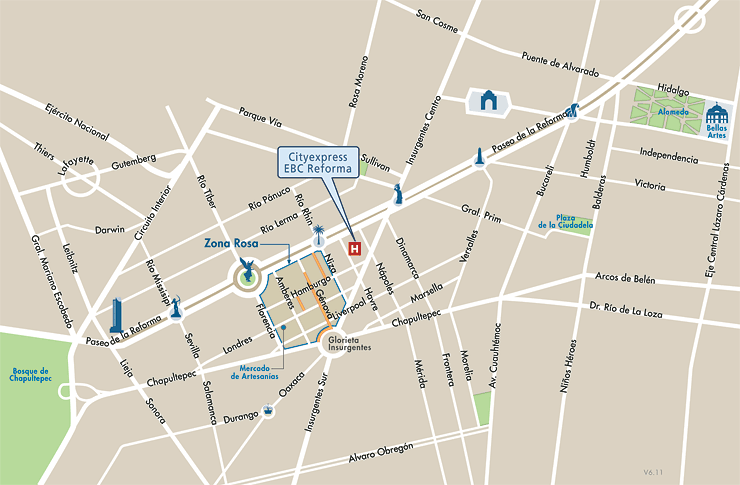 SERVICESContinental breakfast included, free Internet, meeting room, restaurant, event room, business centre and gym.ROOMSCable colour TV, long-distance telephone, Internet, air conditioning and automatic wake-up service.5.	QUALITY INN DE LINDAVISTAPrice: MXN 750.00
Includes: Continental breakfast
Address: Av. Miguel Bernard No 670, Col. La Escalera, CP. 07320, México D.F.Tel: (0155) 5747-4520 Fax : (0155) 5747-4527 
Web. http://www.qualityinnlindavista.com/principal.htmlApproximate distance from workshop venue: 2.5 kilometresMap of hotel locationhttp://maps.google.com.mx/maps?saddr=Instituto+Polit%C3%A9cnico+Nacional,+U.+Profesor+Adolfo+L%C3%B3pez+Mateos,+Gustavo+A.+Madero,+Ciudad+de+M%C3%A9xico&daddr=Avenida+Miguel+Bernard+670,+Col.+La+Escalera,+07320+Mexico+City,+DF+(Operadora+De+Hoteles+Lindavista,+S.A.+De+C.V.)&hl=es&ie=UTF8&sll=19.4369,-99.157841&sspn=0.369729,0.441513&geocode=FY9_KQEd-T4X-inVx9ZesfnRhTFpFTTSIUXGeg%3BFc2yKQEdND0X-iFNwHxnV_IMtiknsKIBzPnRhTGnMuoaDvZO0Q&mra=pd&t=h&z=15Services3 telephones with 2 lines.Cable colour TV.Free high-speed wireless Internet. Room for differently abled persons.Coffee maker with free coffee. Desktop.Air conditioning and heating in rooms.Iron and ironing board. Smokers’ rooms.Room service/clock/alarm.  Hair-drier. Refrigerator._____________Telecommunication Standardization
Bureau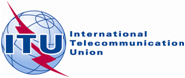 Ref:
Tel:Fax:TSB Circular 216TSB Workshops/T.J.
+41 22 730 5877
+41 22 730 5853- To Administrations of Member States of 
   the ;- To ITU-T Sector Members;- To ITU-T Associates;- To ITU-T Academia;E-mail:tsbworkshops@itu.int Copy:-	To the Chairmen and Vice-Chairmen of ITU-T Study Groups;-	To the Director of the Telecommunication Development Bureau;-	To the Director of the Radiocommunication Bureau;- To the Permanent  of Mexico in - To the Acting Head of the ITU Regional Office for the Americas Region, Brasilia, BrazilSubject:ITU Tutorial on Optical Fibres, Cables and Systems Recommendations (Mexico City, Mexico, 19-30  September 2011)TimeTopicSpeaker15:00 - 15:15Opening Ceremony and welcome addresses:UNI RepresentativeITU RepresentativeTBCPaolo Rosa, 
Head, Workshops & Promotion Division, ITU/TSB15:15 -15:45ITU: Keynote speech: ITU & ICTs, ITU and Academia Paolo Rosa, 
Head, Workshops & Promotion Division, ITU/TSB15:45 -16:20Optical Fibres transmission properties, Optical technology past and future for broadband opportunitiesGiancarlo De Marchis, TelCon srl, Italy16:20 -16:45Optical Fibres and cables: mechanical properties, structures, performance, terrestrial and sub-marine applicationsPaolo Rosa, 
Head, Workshops & Promotion Division, ITU/TSB16:45 - 17:15Coffee Break17:15 - 17:45Optical Fibres systems: active and passive solutions for short and long distance, terrestrial and submarine applications Makoto Murakami,
(NTT, Japan) 
17:45 -18:15Conclusions and closing ceremonyPaolo Rosa,
Head, Workshops & Promotion Division, ITU/TSB  
Representative from University, Mexico (TBC)Standard time:UTC/GMT -6 hoursSummer time:+1 hourCurrent time zone difference:UTC/GMT -5 hoursTime zone abbreviation:CDTDirections to hotel from different points in the cityFrom the Intersection of Paseo de la Reforma Avenue and  - Traveling north from Polanco turn right on  and if travelling south from Garibaldi turn left on . Travel .4 mile and Juarez Avenue becomes Francisco I. Madero Street continue straight for .4 mile to the Zocalo, turn right onto 5 de Febrero and travel 2 blocks. The hotel entrance is on your left.From Santa Fe - Polanco and Points Southwest. From Santa Fe take Prolongacion Paseo de la Reforma Avenue, then travel 3 miles to Polanco continue on Paseo de la Reforma Avenue for 3 miles and turn right on Juarez Avenue. Follow directions listed above from the Intersection of Paseo de le Reforma and Juarez Avenue.From San Angel and Points Southeast - Exit San Angel on Insurgentes Avenue travel 6 miles and turn right on Paseo de la Reforma avenue, travel 2.3 miles and turn right on Juarez Avenue. Follow directions listed above from the intersection of Paseo de le Reforma and Juarez Avenue.From Vallejo and Points Northwest - Exit Parque Industrial Vallejo on Vallejo Avenue travel 3 miles and turn right on Insurgentes Norte Avenue, travel 2 miles and turn left on Paseo de la Reforma avenue, travel 2.3 miles and turn right on Juarez Avenue. Follow directions listed above from the intersection of Paseo de le Reforma and Juarez Avenue.From Xochimilco and Points South - Exit Xochimilco on Mexico-Xochimilco Avenue and travel 4 miles. Mexico-Xochimilco Avenue changes to Tlalpan Avenue. Continue straight 8 miles where Tlalpan Avenue changes to 20 de Noviembre Avenue. Continue straight .7 mile and turn left on Republica de Uruguay, travel 1 block and turn left on 5 de Febrero. The hotel entrance is on your left.Cross Streets - 5 de Febrero and Republica de Uruguay